DOMESTIC STUDENT SPONSOR STATEMENT 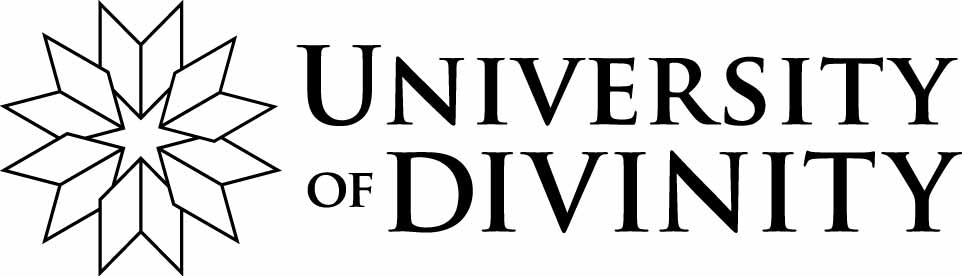 This form is to be completed by the Sponsor of a Domestic StudentOnce completed, please return this form to the student so they can submit this statement with their application to their Home College/School.Sponsor detailsSponsor detailsSponsor detailsSponsor detailsSponsor detailsName of sponsor or of sponsoring organisationBilling addressBilling addressPostcodeCountryLiaison Officer (Invoices will be addressed to this person)NameLiaison Officer (Invoices will be addressed to this person)TelephoneLiaison Officer (Invoices will be addressed to this person)EmailStudent details (Please attach a list if sponsoring more than one student)Student details (Please attach a list if sponsoring more than one student)Student NameStudent ID # (if available)Course NameCollegeSponsor Period Sponsor Unit(s)Liaison Officer SignatureI confirm the above information is true and accurate. Liaison Officer SignatureI confirm the above information is true and accurate. Liaison Officer SignatureI confirm the above information is true and accurate. Date   /    /     